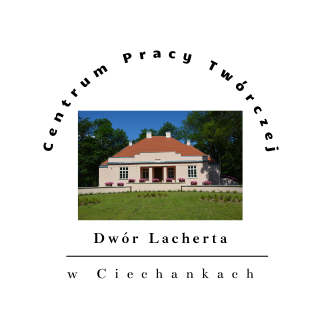 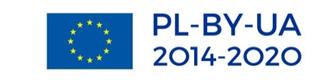 Formularz zgłoszeniowy zajęć edukacyjnych w Centrum Pracy Twórczej we Dworze Lacherta w CiechankachImię i nazwisko osoby zgłaszającej……………………………………………………..Adres mailowy…………………………………………………..Nr kontaktowy telefonu………………………………………….Termin rezerwacji:/dzień, miesiąc, rok/czwartek lub piątek/……………………………………………………………Godzina rozpoczęcia: 10.30 lub 13.00…………………………..Rodzaj i wielkość grupy/do 20 osób/…………………………………………Wiek uczestników/ klasa/………………………………………..Nazwa szkoły/ placówki/ organizacji……………………………Miejscowość…………………………………………………….W wyjątkowych przypadkach CPT zastrzega sobie prawo do odwołania zajęć po uprzednim powiadomieniu zgłaszającego.Uczestnicy zobowiązani są do przestrzegania regulaminu zwiedzania CPT dostępnego na stronie www.gbppuchaczow.plGminna Biblioteka Publiczna w PuchaczowieOddział- Centrum Pracy Twórczej w CiechankachCiechanki 223 B, 21-013 Puchaczów,  CPT tel. 724 177 500, GBP tel. 81757514e-mail: dworeklacherta.cpt@gbppuchaczow.pl, www.gbppuchaczow.pl